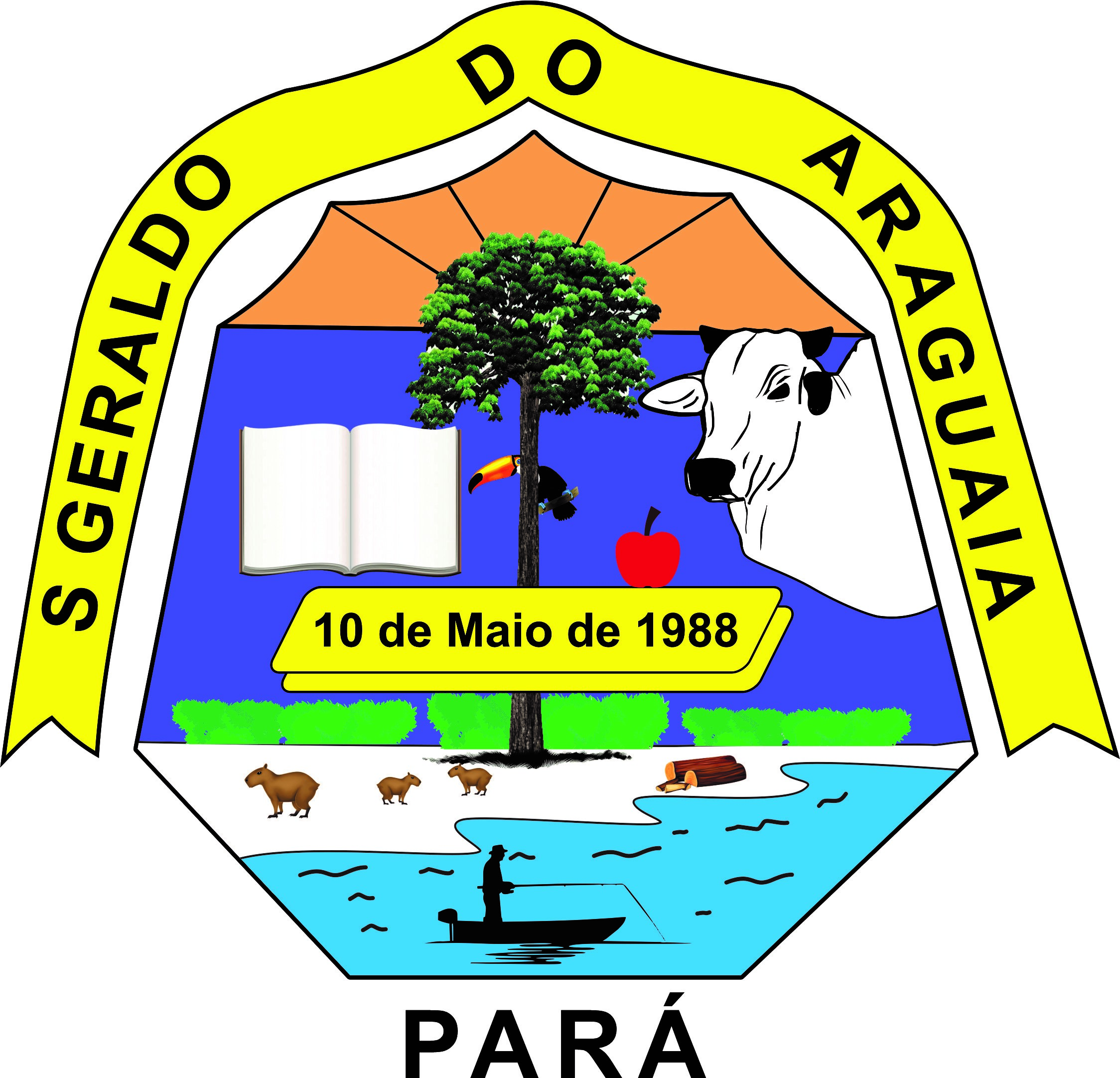 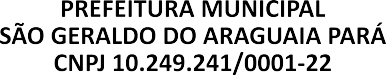 EDITAL DE CONVOCAÇÃO Nº 01/20221ª CONFERÊNCIA DA CIDADE E 2ª CONFERENCIA DO PLANO DIRETORO Poder Executivo Municipal, em conjunto com a COMISSÃO ORGANIZADORA da 1ª Conferência Municipal da Cidade de São Geraldo do Araguaia e a 2ª Conferência do Plano Diretor Municipal da Cidade de São Geraldo do Araguaia, em conformidade com os Decretos nº 32 e 37/2022, e Artigos 158 e 159 da Lei 276/2006- (Plano Diretor), convida os indicados por entidades representativas dos diversos segmentos da sociedade civil, os membros do Conselho de Desenvolvimento urbano sustentável e demais cidadãos e cidadãs para a participar da ELEIÇÃO do CONSELHO MUNICIPAL DO PLANO DIRETOR da Cidade de São Geraldo do Araguaia, do ano de 2022, a ser realizada nos dias 14 e 15 de dezembro de 2022 a partir das 14h no plenário da Câmara de Vereadores de São Geraldo do Araguaia-Pa., cuja inscrição	ocorrerá	de	forma	online,	no	seguinte	endereço: https://saogeraldodoaraguaia.pa.gov.br/plano-diretor-municipal/ORDEM DO DIA:Credenciamento;Palestra magnaApresentações de proposta para possíveis alterações no Plano Diretor;Oficinas da conferência da CidadeEleições das proposições da conferencia da cidadeEleição dos candidatos a delegados para a conferencia Estadual eEleição do Conselho do Plano Diretor6) Demais assuntos e avisos e Encaminhamentos.São Geraldo do Araguaia-Pa., 09 de dezembro de 2022Jefferson Douglas Jesus OliveiraPrefeito MunicipalMacilene Borges da Silva CardosoPresidente da Comissão de reelaboração do PDM